Cette mission suit la mission 1, mais elle peut être traitée de façon indépendante.Votre entrepriseCrazy-Bike est une entreprise créée par Julie Lemoury. Elle est spécialisée dans la vente, la location et l'entretien de cycles. L'entreprise connaît un succès croissant et depuis sa création elle a ouvert des points de vente dans les plus grandes villes de la région Auvergnes-Rhône-Alpes ainsi qu’en Suisse à Genève et Lausanne.Contexte professionnelMme Lemoury va importer des tricycles amsterdam’air destinés à la  livraison de colis. La société va communiquer sur les réseaux sociaux (Instagram, Tweeter, Facebook) et diffuser une plaquette d’informations auprès des magasins de cycle de la région à partir du 20 octobre.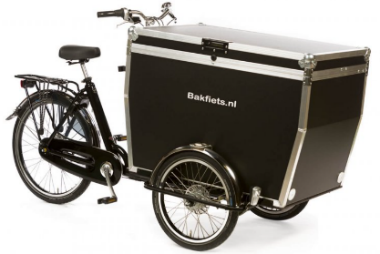 Les tâches ont été planifiées (document 2). Vous devez, à présent, rédiger l’appel d’offres qui sera remis aux imprimeurs et enfin concevoir un outil de suivi et de contrôle des tâches réalisées.Travail à faire	Rédigez l’appel d’offres et le cahier des charges qui seront remis aux imprimeurs à partir des informations communiquées dans les documents 1 et 2.Créez la fiche de contrôle du suivi des tâches.Doc. 1  Consignes de Mme Lemoury concernant la communication Je ne souhaite pas une communication trop commerciale. La plaquette et les posts mis en ligne doivent principalement être informatifs et valoriser la qualité des produits, l'image de marque du constructeur amsterdam’air et le dynamisme de notre société.La plaquette devrait être tirée à 1 000 exemplaires et présenter la gamme de triporteurs de livraison. Elle sera constituée de 5 modèles dont les prix seront compris entre 4 000 € et 6 000 €.J'imagine une plaquette de qualité sous la forme d'une feuille A4 pliée en 2 pour obtenir un format de type A5 sur laquelle nous présenterons les 5 triporteurs avec un descriptif de leurs caractéristiques techniquesLa plaquette sera déposée dans tous les magasins de cycles à compter du 20 octobre qui correspond au lancement officiel des ventes. La plaquette devra être distribuée dans tous les points de vente dans les 3 jours qui suivent cette date.Les triporteurs commercialisés sont des produits haut gamme, le papier utilisé devra être de qualité. Je pense qu'un papier de 150 grammes en quadri recto/verso sera suffisant. J'aimerais bien que l'impression soit faite sur un papier glacé. Mais à bien y réfléchir, il peut être intéressant de faire chiffrer le devis également sur un papier de 200 grammes.La communication digitale sera réalisée par la société e-design qui gère déjà notre communication internet et sur les réseaux sociaux. Je ne souhaite pas faire intervenir une autre société pour la communication numérique dans la mesure e-design fait du bon travail. e-design possède également une division infographie nous leur demanderons également de réaliser la mise en page de la plaquette. Nous nous chargeons de demander des photos avec des droits de reproductions auprès de la société amsterdam’air.En ce qui concerne l'impression de la plaquette, nous pouvons démarcher trois imprimeurs pour les mettre en concurrence. Je préférerais que ce soient des imprimeurs locaux et il est important que ceux-ci respectent notre charte éthique en utilisant notamment du papier recyclé.Pour garantir une synergie et une plus grande efficacité de notre communication, nous devons impérativement router les plaquettes à partir du 20 octobre, pour cela il est impératif que l'on dispose d'une marge de sécurité entre l'impression et le routage afin de prévenir tout dépassement de délai. Par sécurité les plaquettes devront être disponibles 6 à 7 jours avant la date de lancement et de distribution par le routeur. Le routage devra être rapide est tous les points de ventes devront être alimentés en plaquettes entre le 20 et le 23 octobre.Le PDF d'impression sera remis directement par e-design à l'imprimeur sélectionné. Il faut impérativement que le bon à tirer (BAT) donné à l’imprimeur soit validé par moi et par la directrice commerciale avant le tirage. Doc. 2  Liste des taches, des intervenants et calendrier prévisionnelRéponsesRédigez l’appel d’offres et le cahier des charges qui seront remis aux imprimeurs à partir des informations communiquées dans le document 1 et dans le document 2.Créez la fiche de contrôle du suivi des tâches.Mission 2 – Mettre en œuvre un projetMission 2 – Mettre en œuvre un projet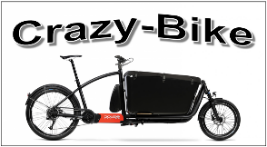 Durée : 1 hou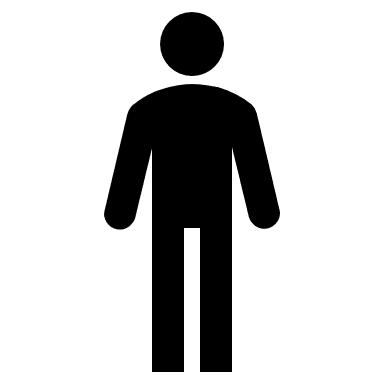 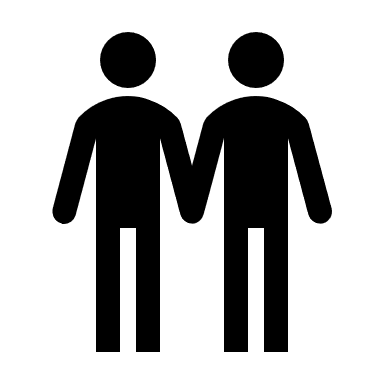 SourceCréer la plaquette commerciale de la sociétéCréer la plaquette commerciale de la sociétéN°TâchesTravail rédactionnelTravail rédactionnelADéfinir le contenu de la plaquetteBRédiger le texte de la plaquetteCRécupérer les photos auprès de la société amsterdam airDValider le texte de la plaquette et les photosCommunication digitale et papierCommunication digitale et papierERemettre la plaquette et les photos au WebdesignerFCréation : plaquette, page Web et communication sur les réseauxGValider la proposition de plaquette et la communication numérique HMise à jour du site et communication sur les réseaux (20 octobre)Impression plaquette papierImpression plaquette papierIDemander 3 devis auprès de 3 imprimeursJAttendre les réponses des imprimeursKSélectionner l’imprimeurLRemettre le pdf de la plaquette à l’imprimeurMImprimer la plaquetteNEnvoi de la plaquette au routeurRoutage plaquette papierRoutage plaquette papierOCréer le fichier des distributeurs de la régionPRemettre le fichier des distributeurs de la région au routeurQRéception des plaquettes par le routeurRDiffusion des plaquettes par le routeurPersonnes / SociétésCodeDirectrice généraleDGDirectrice commercialeDCAttaché(e) de gestionAGe-design (société d’infographie et de communication WebEDAlpes-impression (imprimeur)AIFree diffusion (routeur)FDAoûtAoûtAoûtAoûtAoûtAoûtAoûtAoûtSeptembreSeptembreSeptembreSeptembreSeptembreSeptembreSeptembreSeptembreOctobreOctobreOctobreOctobreOctobreOctobreOctobreOctobreDGDCAGEDAIFDDGDCAGEDAIFDDGDCAGEDAIFD1V1LBC1MOM2S2MDDD2JOM3D3ME3VpMP4L4JF4S5M5VF5D6M6S6LM7J7D7MM8V8LF8MN9S9MF9JQ10D10MF10V11L11JGGGG11S12M12VI12D13M13S13L14J14D14M15V15LJ15M16S16MJ16J17D17MJ17V18L18JJ18S19M19VJ19D20M20S20LHR21J21D21MR22V22LKKK22MR23S23MLLL23J24D24MM24V25L25JM25S26M26VM26D27MAAA27S27L28JBC28D28M29VBC29LM29M30S30MM30J31D31V